14 ноября 2013 года на кафедре был проведен День программиста, который позволили студентам и преподавателям секции «Информационные технологии» проявить свои профессиональные способности.Преподаватель кафедры Кудрявцева М.Н. провела открытое занятие по дисциплине «Архитектура компьютерных систем». Это комплексное занятие было построено в форме занятия-конференции, где студенты обобщили полученные теоретические знания путем презентации и обсуждения информационных сообщений.Затем студенты закрепили полученные знания, выполняя практические задания.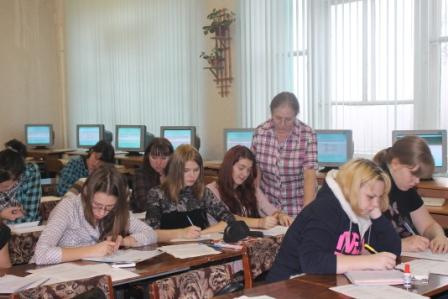 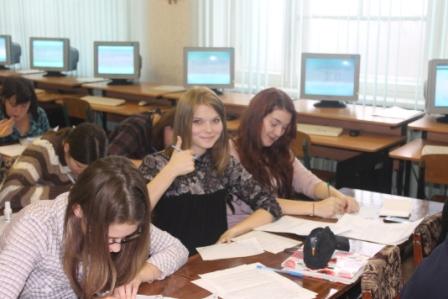 Конкурс профессионального мастерства по специальности 230111 «Компьютерные сети» стал настоящим украшением Дня профессии. Он был организован преподавателями кафедры Борисовой Е.В. и Батяевым Ю.В. Студенты смогли проявить свои теоретические знания и практические умения.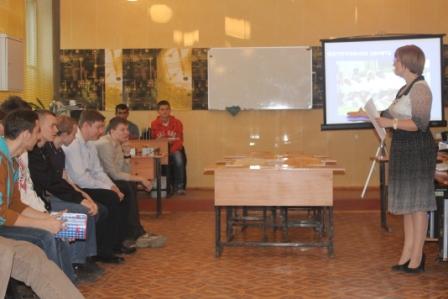 Проверка теоретических знаний была проведена в форме викторины, построенной на основе «Своей игры», в которой были представлены 5 категорий вопросов различной сложности.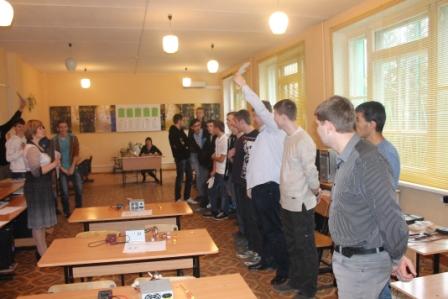 Вторым этапом конкурса был практический конкурс, в котором студенты проявили свои навыки в тестировании блоков питания, изготовлении коммуникационных кабелей (патч-кордов), организации и настройке компьютерных сетей.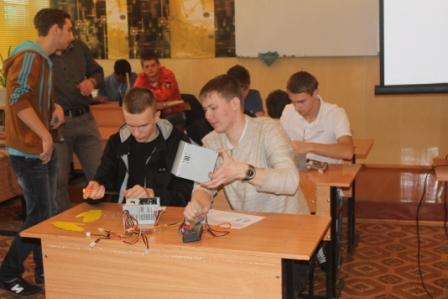 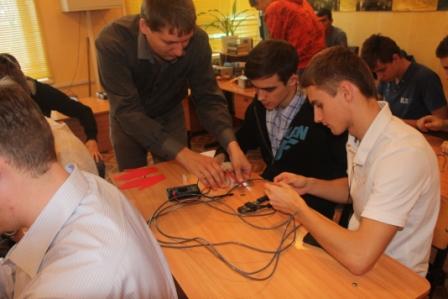 По итогам конкурса победила команда в составе Щербакова В., Мартовицкого М., Зайцева А., Долженко Р., Фомина И.Завершением Дня программиста стал конкурс творческих проектов студентов 4 курса специальности «Программирование в компьютерных системах». Были представлены следующие проекты, подготовленные в среде Delphi и Visial Basic for Application:1. Бочаров С., Коногоров М., Борисов С. - проект «Архив видеоматериалов».2. Аздравина В., Андрюхина Н.- проект «Агентство недвижимости».3. Григорьева М.- проект «Гонки».4. Афонин А.- проект «Морской бой».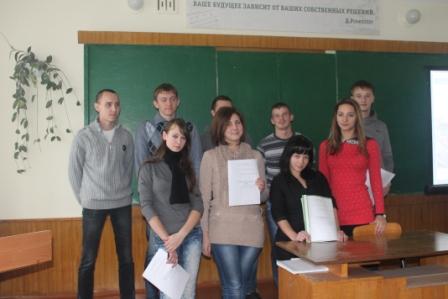 По итогам конкурса лучшим был признан проект «Архив видеоматериалов».